Application for exemption from the conformity assessment procedure (CE-marking) of a medical device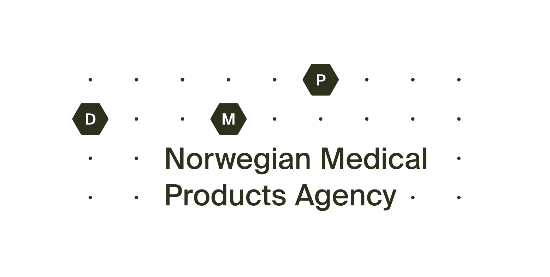 Submit your application to the Norwegian Medical Products Agency: meddev-no@noma.noFirst time published: 26.05.2021Updated: 23.01.2024Part I – filled in by the manufacturerPart I – filled in by the manufacturerPart I – filled in by the manufacturerName and address of manufacturer Contact person for the application, name and addressContact person for the application, name and addressDevice nameThe role of the contact person (manufacturer/authorized representative/distributor/importer)The role of the contact person (manufacturer/authorized representative/distributor/importer)Generic name of the medical deviceTelephone number of the contact personTelephone number of the contact personThe GMDN-code of the device, if applicableE-mail address of the contact personE-mail address of the contact personThe intended use of the deviceThe intended use of the deviceThe intended use of the deviceIndicate which requirements in the regulation of medical devices the application applies toIndicate which requirements in the regulation of medical devices the application applies toIndicate which requirements in the regulation of medical devices the application applies toIs the device authorized for marketing/use outside the EEA? Attach relevant documentation, e.g. FDA approvalIs the device available on the market in other EEA/EU-states? Enter any number of device units. Is the device authorized for marketing/use outside the EEA? Attach relevant documentation, e.g. FDA approvalIs the device available on the market in other EEA/EU-states? Enter any number of device units. Is the device authorized for marketing/use outside the EEA? Attach relevant documentation, e.g. FDA approvalIs the device available on the market in other EEA/EU-states? Enter any number of device units. Specify the number of devices the application applies toSpecify the number of devices the application applies toSpecify the number of devices the application applies toSpecify the time period for which the application applies toSpecify the time period for which the application applies toSpecify the time period for which the application applies toSpecify when the device is expected to be CE marked. Attach relevant correspondence with the notified body and timeline for CE-markingSpecify when the device is expected to be CE marked. Attach relevant correspondence with the notified body and timeline for CE-markingSpecify when the device is expected to be CE marked. Attach relevant correspondence with the notified body and timeline for CE-markingHow will the device(s) be handled after the end of the derogation period?How will the device(s) be handled after the end of the derogation period?How will the device(s) be handled after the end of the derogation period?Has the device been used before in clinical trials or performance studies (IVD)? Has the device been used before in clinical trials or performance studies (IVD)? Has the device been used before in clinical trials or performance studies (IVD)? Describe how the device differs from other similar devices already on the marketDescribe how the device differs from other similar devices already on the marketDescribe how the device differs from other similar devices already on the marketExplain the documentation that provides support for the device to be used safely and correct for both the patient and other users. The documentation should also contain information that supports a risk/benefit analysis.Explain the documentation that provides support for the device to be used safely and correct for both the patient and other users. The documentation should also contain information that supports a risk/benefit analysis.Explain the documentation that provides support for the device to be used safely and correct for both the patient and other users. The documentation should also contain information that supports a risk/benefit analysis.Details on Vigilance or recall issues to dateDetails on Vigilance or recall issues to dateDetails on Vigilance or recall issues to dateList any attachments to the application. This can be, for example, a risk analysis, risk management reporting, instructions for use, etc. If the device has an EC-certificate (for relevant risk class) and a Declaration of Conformity, this must always be attached. List any attachments to the application. This can be, for example, a risk analysis, risk management reporting, instructions for use, etc. If the device has an EC-certificate (for relevant risk class) and a Declaration of Conformity, this must always be attached. List any attachments to the application. This can be, for example, a risk analysis, risk management reporting, instructions for use, etc. If the device has an EC-certificate (for relevant risk class) and a Declaration of Conformity, this must always be attached. Date, name and titleDate, name and titleSignature Part II – filled in by the user/clinician Part II – filled in by the user/clinician Part II – filled in by the user/clinician Name and address of user/clinicianContact person for the application, name and addressContact person for the application, name and addressName and address of manufacturer Telephone number of the contact personTelephone number of the contact personDevice nameE-mail address of the contact personE-mail address of the contact personHow many patients does the application apply toHow many patients does the application apply toHow many patients does the application apply toJustification based on a specific need of one particular patient or targeted patient groupJustification based on a specific need of one particular patient or targeted patient groupJustification based on a specific need of one particular patient or targeted patient groupIndicate what measures have been taken to find an alternative device that meets the requirements of the regulationsIndicate what measures have been taken to find an alternative device that meets the requirements of the regulationsIndicate what measures have been taken to find an alternative device that meets the requirements of the regulationsExplain why any available CE-marked device(s) or are not a suitable alternative for the patient(s). Describe possible consequences if the patient(s) cannot access the device(s)Explain why any available CE-marked device(s) or are not a suitable alternative for the patient(s). Describe possible consequences if the patient(s) cannot access the device(s)Explain why any available CE-marked device(s) or are not a suitable alternative for the patient(s). Describe possible consequences if the patient(s) cannot access the device(s)Date, name and title (business manager or similar) Date, name and title (business manager or similar) Signature